ST. FROEBEL SENIOR SECONDARY SCHOOL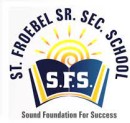  A-3 Block, PaschimVihar, New Delhi- 110063 SESSION 2023-24                                                                                    Class:XIIS. No.SUBJECTSYLLABUS1ENGLISHTERM ISectionAReadingSkillsReadingComprehensionthroughUnseenPassageSectionBCreativeWritingSkillsNotice,formal&informalinvitationandreplies,formalletters,article writing,report writing.SectionCLiteratureFlamingo:-TheLastLessonLostSpringDeepWaterRattrapPoetryMyMotheratSixty-SixKeepingQuietVistasTheThirdLevelTheTigerKingTermIISectionAReadingSkillsReadingComprehensionthroughUnseenPassageSectionBCreativeWritingSkillsNotice,formal&informalinvitationandreplies,formalletters,article writing,report writing.SectionCLiteratureFlamingo:-IndigoPoetsandPancakesTheInterviewGoing PlacesPoetryARoadsideStandA Thing of BeautyAuntJennifer’sTigersVistas:-JourneytotheendoftheEarthTheEnemyOntheFaceofItMemoriesofChildhood-TheCuttingofMyLongHair,WeTooare HumanBeings2MATHEMATICSTERM -1 CH-MATRICES CH -  DETERMINANTCH-INVERSETRIGOCH- CONTINUITY &DIFFERENTIABILITYCH-APP.OFDIRIVATIVESCH- INTRGRALS    CH--RELATIONANDFUNCTIONTERM -2CH- APP.OFINTEGRALSCH- DIFFERENTIALEQUATIONSCH-VECTORS   CH -  3D   CH - LPP   CH-PROBABILITY3PHYSICAL EDUCATIONTTERM-1Ch.1-managementofsportingeventsCh.2-children &women insportsCh.2-yogaaspreventivemeasureforlifestyleCh. 4- physical education & sports for CWSNCh. 5- sports &nutrition TERM-2Ch. 6-Test & measurement in sportsCh.7-Physiology&injuriesinsportsCh. 8- Biomechanics & sportsCh.9-Psychology&sportsCh.10-Traininginsports4PHYSICSTERM- 1ElectrostaticsCurrentElectricityMagneticeffectofcurrentandMagnetismElectromagneticinductionandAlternatingcurrentElectromagneticwavesTERM- 2OpticsDualNatureofRadiationandMatterAtomsandNucleiElectronicDevices5CHEMISTRYTERM- 1HaloalkanesandHaloarenesAlcohols,PhenolsandEthersSolutionElectrochemistryChemicalKineticsBiomoleculesTerm-2CoordinationCompoundsAldehydes,Ketones,andCarboxylicAcidsAminesdandf blockelements6BIOLOGYTERM 1UNIT-6REPRODUCTIONUNIT-7GENETICSANDEVOLUTIONTERM- 2UNIT-8BIOLOGYANDHUMANWELFAREUNIT-9BIOTECHNOLOGYANDITSAPPLICATIONSUNIT-10ECOLOGYANDENVIRONMENT7COMPUTERSCIENCETERM- 1Unit1.Computationalthinking&programmingRevisiontour1&2FunctionsFile HandlingUnit2.NetworkingEvolutionofnetworkingTransmissionMediaNetworkTopologyNet.DevicesNetworkProtocolsWebservicesUnit3.DatabaseManagementDatabaseconceptRDBMSSQLInterfaceofPythonwithSQLDatabaseTERM- 2Unit1,2, and 3 completeUnit1.DataStructureD.S.ConceptTypesofD.S.Stackanditsoperations8ACCOUNTANCYTERM -1Unit1.AccountingforPartnershipFirmsFundamentalsGoodwillChangeinprofitsharingratioAdmission of a partnerRetirementofapartnerDeathofapartnerDissolutionofapartnershipfirmUnit3.AnalysisofFinancialStatementsFinancialstatementsofacompanyAnalysisoffinancialstatementsToolsofFinancialStatementsRatioAnalysis (Liquidity Ratio & Solvency Ratio)TERM -2RatioAnalysis (Turnover Ratio &Profitability Ratio)Unit4.CashFlowStatementUnit2.AccountingforCompaniesIssueofsharesIssue of debentures9BUSINESSSTUDIESTERM -1Unit1NatureandSignificanceofManagementUnit2 Principles of ManagementUnit3BusinessEnvironmentUnit 4 PlanningUnit5OrganisingUnit11MarketingManagementUnit12ConsumerProtectionTERM -2Unit6StaffingUnit7DirectingUnit8ControllingUnit9FinancialManagementUnit10FinancialMarkets10ECONOMICSTERM -1Unit1NationalIncomeandRelatedAggregatesUnit2 Money and BankingUnit4GovernmentBudgetandtheEconomyUnit6DevelopmentExperience(1947-90)andEconomicReformssince 1991IndianeconomyontheeveofindependenceIndianEconomy(1950-90)Economicreformssince1991Unit7CurrentchallengesfacingIndianEconomyHumancapitalformationRuralDevelopmentTERM- 2Unit3DeterminationofIncomeandEmploymentUnit5 Balance ofPaymentsUnit7CurrentchallengesfacingIndianEconomyEmploymentEnvironmentandSustainableDevelopmentUnit8DevelopmentExperienceofIndia:AComparisonwithNeighbours11INFORMATICSPRACTICESUnit1.Datahandling&VisualizationUsingPandasMatplotlibUnit2.DatabaseManagementDatabaseconceptRDBMSSQLSQL Functions and QueryingUnit3.NetworkingEvolutionofnetworkingTransmissionMediaNetwork TopologyNetworkArchitectureNet.DevicesNetworkProtocolsInternet&WebWebservicesTERM-2Unit 1-4 complete syllabusUnit1.Datahandling&VisualizationCSVMatplotlibUnit4.SocietalImpactDigitalFootprintEthicalissuesS/W licenseCyberCrime &LawE-WasteDataProtection12.POLITICAL SCIENCETERM-1ContemporaryWorldPoliticsEndofBipolarityNewCentersofPowerContemporarySouthAsiaUnitedNationsanditsOrganisationPoliticsofIndiaSinceIndependenceChallengesofNationBuildingPlannedDevelopmentIndia’sForeignPolicyPartyandPartySysteminIndiaTERM-IIContemporaryWorldPoliticsSecurityinthecontemporaryworldEnvironmentandNaturalResourcesGlobalizationPoliticsinIndiasinceIndependenceDemocraticResurgenceRegionalAspirationsIndianPoliticsRecentTrendsandDevelopments13.PSYCHOLOGYTERM 1CH-1VariationsinPsychologicalAttributesCH-2Self and PersonalityCH-3MeetingLifeChallengesCH-4 Psychological DisordersTERM IICH-5TherapeuticApproachesCH-6AttitudeandSocialCognitionCH-7SocialInfluenceandGroupProcesses14.HISTORYTERM- 1CH-1 Bricks, Beads and BonesCH-2Kings,FarmersandTownsCH-3Kinship,CasteandClassCH-4Thinkers,BeliefsandBuildingsCH-5ThroughtheEyesofTravellersCH-6Bhakti-SufiTraditionsCH-7AnImperialCapital:VijayanagarTERM- 2CH-8Peasants,ZamindarsandtheStateCH-10 Colonialism and The CountrysideCH-11Rebels and the RajCH-13MahatmaGandhiandtheNationalistMovementCH-15FramingtheConstitution15.Fine ArtsTERM- 1CH1IntroductionCH2RajasthanipaintingCH3PahariPaintingCH 4 Mughal School.CH5 DeccanschoolCH6IntroductionofBengalSchoolTERM -2CH7StudyofpaintingofBengalSchoolCH8ContributionofIndianArtistintheStruggleforNationalFreedom MovementCH9EvolutionoftheIndianNationalFlagCH10ModernTrendsinIndianArtCH11PaintingsofContemporaryModernIndianArtistCH12 Graphic PrintsCH13SculpturesofContemporaryModernArt15EntrepreneurshipTERM -1Unit 1 Entrepreneurial Opportunity Unit 2 Entrepreneurial Planning Unit 3 Enterprise Marketing TERM 2Unit 4 Enterprise Growth Strategies Unit 5 Business Arithmetic Unit 6 Resource Mobilization